PURPOSE OF THE POSITIONThe Director Community & Environmental Services is responsible for A <ORGANISATIONAL VALUES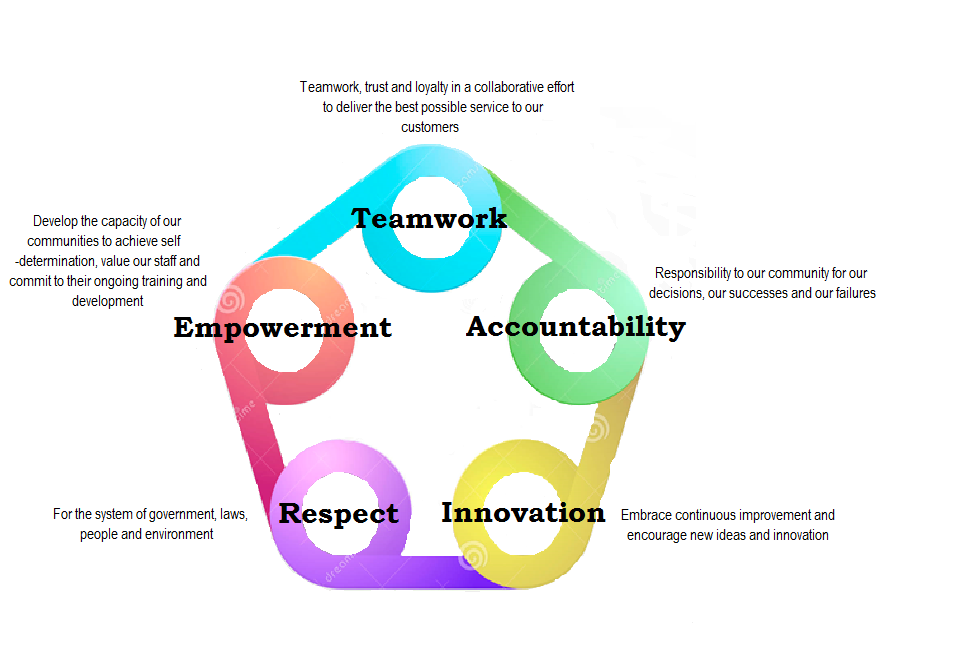 EMPLOYEE VALUES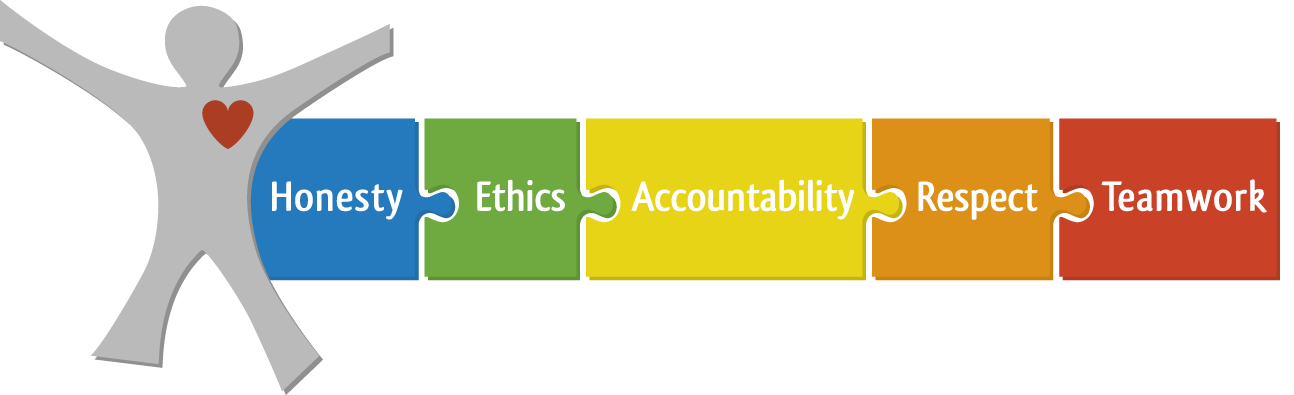 Council has also endorsed the following employee values which were created in consultation with all employees to represent how employees want to be characterised at work:Honesty - being truthful with the decisions we make and actions we take everydayEthics - both our moral and professional standardsAccountability - behaving fairly and respectfully towards others, regardless of their roleRespect - treat others how I want to be treatedTeamwork - participate and cooperate with my team and other teamsKEY CRITICAL PROCESS RESPONSIBILITIESDepartmental Strategy & Planning ManagementVisionary and inspirational leadershipInnovation in products and servicesCustomer service and satisfactionEffective business planning processesProductivity and reduced operating costsEngaging teams in the process of improvementStaff satisfactionDecision-making capabilitiesCapacity to manage changeORGANISATIONAL STRUCTUREEXTENT OF AUTHORITY / DELEGATIONWorks independently, as well as in a team, within both broad and specific guidelines and objectives provided by the Chief Executive Officer.  This position has delegated purchasing authority in accordance with Council’s Delegation Register.KEY RESPONSIBILITIESCommunity & Environmental Services ManagementLead, control, coordinate and manage staff and functions of the Community & Environmental Services department:environmental healthpublic healthplanning and development compliancebuilding compliancedomestic animal control and compliancevisitor services and tourismlibrary servicesbusiness and community developmentarts and cultural developmentEnsure key strategic outcomes identified in the Balonne Shire Economic Development Plan are achievedDevelop and support relationships with the community, external stakeholders, business and other local governments and tiers of government to promote the economic sustainability of the Balonne ShireEnsure the department monitors existing and projected community characteristics, in order to analyse and predict service needs in the area of community development and customer servicePromote innovative solutions to community development and implement in collaboration with community stakeholders and networks including government and private agenciesEnsure the provision of planning services, including the application of the Planning SchemeCoordinate the certification of building worksEnsure the provision of public services including environmental health and urban animal controlActively contribute to the Executive Management TeamPerform other duties within your capabilities as directedDepartmental Corporate ManagementProvide strategic leadership, project and performance management and direction to the Community & Environmental Sustainability department to ensure the effective delivery of policy, planning and service functions on behalf of Council and the communityInitiate, develop, implement and continually improve sound business practices for the department, supported by sustainable financial practices for the long term benefit of the community and the organisationResearch, develop and implement department-wide strategies, policies and procedures that provide the department with an operating environment that reflects integrity and consistency in actions and decisionsEnsure that expert and timely financial advice is provided to Council and employees as required in accordance with Council and statutory requirementsRepresent the Chief Executive Officer and Council in discussions and negotiations with Federal and State agencies, other local authorities, private sector proponents and other stakeholders in relation to issues pertaining the departmentPrepare timely and well-researched advice, briefings, reports, submissions and correspondence to the Chief Executive Officer and Council on key issuesDevelop and implement a strategic model for the identification, assessment and management of risks to the operations of the departmentProvide executive management for the prioritisation of major projects and encourage continuous improvement, innovation, initiative and best practice approaches in the departmentPerform other duties within your capabilities as directedCommunication & InterpersonalEffectively communicate with different levels of the organisation and external stakeholdersApply both formal and informal communication strategies to suit the needs of the stakeholderService delivery or interaction with the customer is focused on resolving immediate problems and mitigating the risk of potential problemsAdopt a management style that encourages continuous review of service culture and the implementation of policies and practices valued by customersAdopt a leadership style that rewards a culture of service excellence, problem resolution and innovationProject and promote the image of Council as being efficient, courteous and customer focused by open, honest and timely communication with stakeholdersComply with Council’s Code of ConductOrganisational Continuous Improvement & Quality ManagementWillingness and ability to adapt to challenge and opportunities:changing workforce capabilities through multiskilling, succession planning, knowledge managementchanging technologies and operational procedures by expanding your knowledge of future trends and required competenciesWillingness and ability to set the example and live the valuesWillingness and ability to advocate a positive and constructive organisational cultureWillingness to accept responsibility for your own actions and decisions, and to be held accountable for suchWillingness and ability to integrate the competing demands of work, home, community and selfStaff ManagementProvide leadership and strategic direction to direct report employeesMentor and develop direct report employees to encourage high standards of professionalism, performance, integrity and ethical conductProactively monitor team performance and implement performance management strategies as required in consultation with the HR departmentIn consultation with the HR department, encourage direct report employees to maintain their professional development and industry currency through appropriate and relevant training courses, conferences and/or further educationLiaise with the HR department on recruitment requirementsModel high levels of professionalism and leadershipBuild positive relationships through the various level of Council, both politically and operationallyAdministrationProvide appropriate information as requested to assist with the preparation of annual estimates of expenditure in the section, and to report to the Chief Executive Officer circumstances which may cause significant variances in actual expenditure from approved estimates as soon as identifiedEnsure that requests are investigated, acted on and reported upon in accordance with Council PolicyEnsure that Council Policies and manuals are fully understood and adhered to Keep the Chief Executive Officer appropriately and adequately informed on the current state of activities and to highlight in advance any points likely to influence Council operations or relations with ratepayers and/or the publicMaintain a personal time management system to ensure deadlines are met; to ensure that other staff of the Council are given due notice and time to comply with deadlines so that their own personal planning is not inconveniencedRisk ManagementBe responsible for applying WHS to daily tasks performed in the workplace including completion of risk assessmentsComplete all required WHS forms within timeframes establishedUtilise all personal protective equipment where supplied for your personal protectionReport all matters beyond your authority promptlyTake all practical measures to ensure that your workplace is safe and without risk to health or propertyINHERENT REQUIREMENTSAbility to use numeracy, and effective written and verbal communication skillsAbility to produce professional standard documents within set time-framesAbility to work as part of a teamAbility to resolve interpersonal conflictAbility to maintain confidentialityAbility to manage time, planning and organising own work effectively within set time-framesAbility to manage othersCORPORATE RESPONSIBILITIESAll employees are bound by the Queensland Local Government Act 2009 to act with integrity, and in a way that shows a proper concern for the public interest.   All employees are responsible for acting in accordance with the Balonne Shire Council Code of Conduct and relevant policies, procedures and protocols as may be applicable.EVALUATED POSITION ASSESSMENTQUALIFICATIONS, KNOWLEDGE & EXPERIENCEAppropriate tertiary qualifications, Masters Business Administration would be an advantageExtensive experience in an executive leadership role in a diverse and dynamic organisation with a strong record of achievementExtensive knowledge of and demonstrated experience with contemporary economic and community development, planning and sustainability practicesCurrent C Class open drivers licenceDemonstrable ability to lead and influence people and organisational cultureDemonstrable ability to lead organisational changeHighly developed communication and interpersonal skillsDemonstrable staff management skills, with exposure to performance management and planningDemonstrable analytical and problem-solving skills, with a proven ability to use initiative, investigate issues, collect and analyse data and to make recommendations on solutionsDemonstrable ability to meet demanding deadlines and deliver high quality outcomesSound computer skills, including proficiency using the Microsoft Office suite; experience with Practical Computer Services and TRIM would be advantageousSELECTION CRITERIAEssentialRelevant qualifications and experienceAbility to contribute to strategic thinkingAbility to develop and implement solutions to issues, and achieve resultsAbility to support productive working relationships and lead teamsPersonal drive and integrityAbility to communicate with influenceOrganisational skills and attention to detailCurrent C Class open drivers licenceDesirableExperience in a local authorityMasters Business AdministrationThis attachment sets out the type of information we are looking for against each of the selection criteria listed above. You will see that under each selection criteria there is a list of bullet points which provides guidance on the types of things that are considered relevant against the criterion.  Please note that you are not limited to the dot points provided and that you are not expected to address each dot point - they provide additional guidance only…Ability to contribute to strategic thinkingactively support the goals and direction of the organisationclearly communicate goals and objectives to staff, colleagues, clients and/or stakeholdersuse your understanding of the work environment and objectives to consider how your work will impact on othersdraw on information, experience and common sensemaintain an awareness of the organisation and keep yourself and others well informed on work issuesundertake objective systematic analysis and draw accurate conclusions based on evidenceidentify problems and work to resolve themAbility to develop and implement solutions to issues, and achieve resultsestablish clear plans and timeframes for project implementationidentify and use resources wiselybuild and apply your own professional expertiseadapt to, support and manage changetake responsibility for managing projects to achieve resultsidentify opportunities for improvementdeliver outputs under challenging circumstancesAbility to support productive working relationships and lead teamsbuild and sustain positive relationships with team members, stakeholders and clients to produce effective outcomesanticipate and cater to client and stakeholder needs and expectationsconsult and share informationvalue individual differences and diversityprovide, seek and value constructive and regular feedbackguide and support the development and contribution of others by identifying and providing learning opportunitiesidentify the cause of and deal with underperformance proactively and constructivelyShow personal drive and integrityapply and promote Balonne Shire Council values and Code of Conductcomply with legislative, policy and regulatory frameworks and foster this in otherscommitted, active and focused on work outcomes, even in uncertain or difficult circumstancesshow initiative and innovation in a changing environment and assist others to understand and cope with changeacknowledge mistakes and learn from themensure a positive working environment and balanced workload while working within agreed deadlinesseek and recommend development opportunities based on capabilitiesAbility to communicate with influencecommunicate in “plain English” and deliver messages clearly and concisely to individuals or groupslead and encourage discussion to share ideas, clarify and confirm understanding and appreciate diverse viewsconvey ideas, concepts and arguments successfully to individuals or groupsshow judgment, understanding and skill in negotiating and working to resolve conflictinfluence others by presenting credible and persuasive viewsactively listen, consider and work to reconcile differing ideas and viewsensure information given is accurate, timely and unambiguousselect the most appropriate medium for conveying informationPosition TitleDirector Community & Environmental ServicesReports ToChief Executive OfficerImmediate ReportsPlanning & Development OfficerEnvironmental Health OfficerCompliance OfficersLibrarianTourism Development OfficerCommunity & Business Development OfficerBusiness Development Officer (MDB)Administration Officer - PDEPrincipal Location118 Victoria Street, St GeorgeEmployment BasisContractDirector Infrastructure ServicesDirector Infrastructure ServicesDirector Infrastructure ServicesDirector Infrastructure ServicesDirector Infrastructure ServicesDirector Infrastructure ServicesDirector Infrastructure ServicesDirector Infrastructure ServicesDirector Infrastructure ServicesDirector Infrastructure ServicesDirector Infrastructure ServicesDirector Infrastructure ServicesDirector Infrastructure ServicesDirector Infrastructure ServicesDirector Infrastructure ServicesDirector Infrastructure ServicesDirector Infrastructure ServicesDirector Infrastructure ServicesInfrastructure and Operational employeesInfrastructure and Operational employeesInfrastructure and Operational employeesInfrastructure and Operational employeesInfrastructure and Operational employeesInfrastructure and Operational employeesInfrastructure and Operational employeesInfrastructure and Operational employeesInfrastructure and Operational employeesInfrastructure and Operational employeesInfrastructure and Operational employeesInfrastructure and Operational employeesInfrastructure and Operational employeesInfrastructure and Operational employeesInfrastructure and Operational employeesInfrastructure and Operational employeesInfrastructure and Operational employeesInfrastructure and Operational employeesDirector Infrastructure ServicesDirector Infrastructure ServicesDirector Infrastructure ServicesDirector Infrastructure ServicesDirector Infrastructure ServicesDirector Infrastructure ServicesDirector Infrastructure ServicesDirector Infrastructure ServicesDirector Infrastructure ServicesDirector Infrastructure ServicesDirector Infrastructure ServicesDirector Infrastructure ServicesDirector Infrastructure ServicesDirector Infrastructure ServicesDirector Infrastructure ServicesDirector Infrastructure ServicesDirector Infrastructure ServicesDirector Infrastructure ServicesInfrastructure and Operational employeesInfrastructure and Operational employeesInfrastructure and Operational employeesInfrastructure and Operational employeesInfrastructure and Operational employeesInfrastructure and Operational employeesInfrastructure and Operational employeesInfrastructure and Operational employeesInfrastructure and Operational employeesInfrastructure and Operational employeesInfrastructure and Operational employeesInfrastructure and Operational employeesInfrastructure and Operational employeesInfrastructure and Operational employeesInfrastructure and Operational employeesInfrastructure and Operational employeesInfrastructure and Operational employeesInfrastructure and Operational employeesDirector Corporate & Financial ServicesDirector Corporate & Financial ServicesDirector Corporate & Financial ServicesDirector Corporate & Financial ServicesDirector Corporate & Financial ServicesDirector Corporate & Financial ServicesDirector Corporate & Financial ServicesDirector Corporate & Financial ServicesDirector Corporate & Financial ServicesDirector Corporate & Financial ServicesDirector Corporate & Financial ServicesDirector Corporate & Financial ServicesDirector Corporate & Financial ServicesDirector Corporate & Financial ServicesDirector Corporate & Financial ServicesDirector Corporate & Financial ServicesDirector Corporate & Financial ServicesDirector Corporate & Financial ServicesCFS Department employeesCFS Department employeesCFS Department employeesCFS Department employeesCFS Department employeesCFS Department employeesCFS Department employeesCFS Department employeesCFS Department employeesCFS Department employeesCFS Department employeesCFS Department employeesCFS Department employeesCFS Department employeesCFS Department employeesCFS Department employeesCFS Department employeesCFS Department employeesDirector Corporate & Financial ServicesDirector Corporate & Financial ServicesDirector Corporate & Financial ServicesDirector Corporate & Financial ServicesDirector Corporate & Financial ServicesDirector Corporate & Financial ServicesDirector Corporate & Financial ServicesDirector Corporate & Financial ServicesDirector Corporate & Financial ServicesDirector Corporate & Financial ServicesDirector Corporate & Financial ServicesDirector Corporate & Financial ServicesDirector Corporate & Financial ServicesDirector Corporate & Financial ServicesDirector Corporate & Financial ServicesDirector Corporate & Financial ServicesDirector Corporate & Financial ServicesDirector Corporate & Financial ServicesCFS Department employeesCFS Department employeesCFS Department employeesCFS Department employeesCFS Department employeesCFS Department employeesCFS Department employeesCFS Department employeesCFS Department employeesCFS Department employeesCFS Department employeesCFS Department employeesCFS Department employeesCFS Department employeesCFS Department employeesCFS Department employeesCFS Department employeesCFS Department employeesChief Executive OfficerChief Executive OfficerChief Executive OfficerChief Executive OfficerChief Executive OfficerChief Executive OfficerChief Executive OfficerChief Executive OfficerChief Executive OfficerChief Executive OfficerChief Executive OfficerChief Executive OfficerChief Executive OfficerChief Executive OfficerChief Executive OfficerChief Executive OfficerChief Executive OfficerDirector Community & Env ServicesDirector Community & Env ServicesDirector Community & Env ServicesDirector Community & Env ServicesDirector Community & Env ServicesDirector Community & Env ServicesDirector Community & Env ServicesDirector Community & Env ServicesDirector Community & Env ServicesDirector Community & Env ServicesDirector Community & Env ServicesDirector Community & Env ServicesDirector Community & Env ServicesDirector Community & Env ServicesDirector Community & Env ServicesDirector Community & Env ServicesDirector Community & Env ServicesDirector Community & Env ServicesPlanning & Development OfficerPlanning & Development OfficerPlanning & Development OfficerPlanning & Development OfficerPlanning & Development OfficerPlanning & Development OfficerPlanning & Development OfficerPlanning & Development OfficerPlanning & Development OfficerPlanning & Development OfficerPlanning & Development OfficerPlanning & Development OfficerPlanning & Development OfficerPlanning & Development OfficerPlanning & Development OfficerPlanning & Development OfficerPlanning & Development OfficerPlanning & Development OfficerChief Executive OfficerChief Executive OfficerChief Executive OfficerChief Executive OfficerChief Executive OfficerChief Executive OfficerChief Executive OfficerChief Executive OfficerChief Executive OfficerChief Executive OfficerChief Executive OfficerChief Executive OfficerChief Executive OfficerChief Executive OfficerChief Executive OfficerChief Executive OfficerChief Executive OfficerDirector Community & Env ServicesDirector Community & Env ServicesDirector Community & Env ServicesDirector Community & Env ServicesDirector Community & Env ServicesDirector Community & Env ServicesDirector Community & Env ServicesDirector Community & Env ServicesDirector Community & Env ServicesDirector Community & Env ServicesDirector Community & Env ServicesDirector Community & Env ServicesDirector Community & Env ServicesDirector Community & Env ServicesDirector Community & Env ServicesDirector Community & Env ServicesDirector Community & Env ServicesDirector Community & Env ServicesPlanning & Development OfficerPlanning & Development OfficerPlanning & Development OfficerPlanning & Development OfficerPlanning & Development OfficerPlanning & Development OfficerPlanning & Development OfficerPlanning & Development OfficerPlanning & Development OfficerPlanning & Development OfficerPlanning & Development OfficerPlanning & Development OfficerPlanning & Development OfficerPlanning & Development OfficerPlanning & Development OfficerPlanning & Development OfficerPlanning & Development OfficerPlanning & Development OfficerInvestment Attraction OfficerInvestment Attraction OfficerInvestment Attraction OfficerInvestment Attraction OfficerInvestment Attraction OfficerInvestment Attraction OfficerInvestment Attraction OfficerInvestment Attraction OfficerInvestment Attraction OfficerInvestment Attraction OfficerInvestment Attraction OfficerInvestment Attraction OfficerInvestment Attraction OfficerInvestment Attraction OfficerInvestment Attraction OfficerInvestment Attraction OfficerEnvironmental Health OfficerEnvironmental Health OfficerEnvironmental Health OfficerEnvironmental Health OfficerEnvironmental Health OfficerEnvironmental Health OfficerEnvironmental Health OfficerEnvironmental Health OfficerEnvironmental Health OfficerEnvironmental Health OfficerEnvironmental Health OfficerEnvironmental Health OfficerEnvironmental Health OfficerEnvironmental Health OfficerEnvironmental Health OfficerEnvironmental Health OfficerEnvironmental Health OfficerEnvironmental Health OfficerInvestment Attraction OfficerInvestment Attraction OfficerInvestment Attraction OfficerInvestment Attraction OfficerInvestment Attraction OfficerInvestment Attraction OfficerInvestment Attraction OfficerInvestment Attraction OfficerInvestment Attraction OfficerInvestment Attraction OfficerInvestment Attraction OfficerInvestment Attraction OfficerInvestment Attraction OfficerInvestment Attraction OfficerInvestment Attraction OfficerInvestment Attraction OfficerEnvironmental Health OfficerEnvironmental Health OfficerEnvironmental Health OfficerEnvironmental Health OfficerEnvironmental Health OfficerEnvironmental Health OfficerEnvironmental Health OfficerEnvironmental Health OfficerEnvironmental Health OfficerEnvironmental Health OfficerEnvironmental Health OfficerEnvironmental Health OfficerEnvironmental Health OfficerEnvironmental Health OfficerEnvironmental Health OfficerEnvironmental Health OfficerEnvironmental Health OfficerEnvironmental Health OfficerCommunications OfficerCommunications OfficerCommunications OfficerCommunications OfficerCommunications OfficerCommunications OfficerCommunications OfficerCommunications OfficerCommunications OfficerCommunications OfficerCommunications OfficerCommunications OfficerCommunications OfficerCommunications OfficerCommunications OfficerCommunications OfficerCompliance OfficersCompliance OfficersCompliance OfficersCompliance OfficersCompliance OfficersCompliance OfficersCompliance OfficersCompliance OfficersCompliance OfficersCompliance OfficersCompliance OfficersCompliance OfficersCompliance OfficersCompliance OfficersCompliance OfficersCompliance OfficersCompliance OfficersCompliance OfficersCommunications OfficerCommunications OfficerCommunications OfficerCommunications OfficerCommunications OfficerCommunications OfficerCommunications OfficerCommunications OfficerCommunications OfficerCommunications OfficerCommunications OfficerCommunications OfficerCommunications OfficerCommunications OfficerCommunications OfficerCommunications OfficerCompliance OfficersCompliance OfficersCompliance OfficersCompliance OfficersCompliance OfficersCompliance OfficersCompliance OfficersCompliance OfficersCompliance OfficersCompliance OfficersCompliance OfficersCompliance OfficersCompliance OfficersCompliance OfficersCompliance OfficersCompliance OfficersCompliance OfficersCompliance OfficersExecutive AssistantExecutive AssistantExecutive AssistantExecutive AssistantExecutive AssistantExecutive AssistantExecutive AssistantExecutive AssistantExecutive AssistantExecutive AssistantExecutive AssistantExecutive AssistantExecutive AssistantExecutive AssistantExecutive AssistantExecutive AssistantLibrarianLibrarianLibrarianLibrarianLibrarianLibrarianLibrarianLibrarianLibrarianLibrarianLibrarianLibrarianLibrarianLibrarianLibrarianLibrarianLibrarianLibrarianLibrary AssistantsLibrary AssistantsLibrary AssistantsLibrary AssistantsLibrary AssistantsLibrary AssistantsLibrary AssistantsLibrary AssistantsLibrary AssistantsLibrary AssistantsLibrary AssistantsLibrary AssistantsLibrary AssistantsLibrary AssistantsLibrary AssistantsLibrary AssistantsLibrary AssistantsLibrary AssistantsLibrary AssistantsLibrary AssistantsLibrary AssistantsLibrary AssistantsLibrary AssistantsLibrary AssistantsLibrary AssistantsLibrary AssistantsLibrary AssistantsExecutive AssistantExecutive AssistantExecutive AssistantExecutive AssistantExecutive AssistantExecutive AssistantExecutive AssistantExecutive AssistantExecutive AssistantExecutive AssistantExecutive AssistantExecutive AssistantExecutive AssistantExecutive AssistantExecutive AssistantExecutive AssistantLibrarianLibrarianLibrarianLibrarianLibrarianLibrarianLibrarianLibrarianLibrarianLibrarianLibrarianLibrarianLibrarianLibrarianLibrarianLibrarianLibrarianLibrarianLibrary AssistantsLibrary AssistantsLibrary AssistantsLibrary AssistantsLibrary AssistantsLibrary AssistantsLibrary AssistantsLibrary AssistantsLibrary AssistantsLibrary AssistantsLibrary AssistantsLibrary AssistantsLibrary AssistantsLibrary AssistantsLibrary AssistantsLibrary AssistantsLibrary AssistantsLibrary AssistantsLibrary AssistantsLibrary AssistantsLibrary AssistantsLibrary AssistantsLibrary AssistantsLibrary AssistantsLibrary AssistantsLibrary AssistantsLibrary AssistantsManager Rural ServicesManager Rural ServicesManager Rural ServicesManager Rural ServicesManager Rural ServicesManager Rural ServicesManager Rural ServicesManager Rural ServicesManager Rural ServicesManager Rural ServicesManager Rural ServicesManager Rural ServicesManager Rural ServicesManager Rural ServicesManager Rural ServicesManager Rural ServicesTourism Development OfficerTourism Development OfficerTourism Development OfficerTourism Development OfficerTourism Development OfficerTourism Development OfficerTourism Development OfficerTourism Development OfficerTourism Development OfficerTourism Development OfficerTourism Development OfficerTourism Development OfficerTourism Development OfficerTourism Development OfficerTourism Development OfficerTourism Development OfficerTourism Development OfficerTourism Development OfficerTourism Services OfficersTourism Services OfficersTourism Services OfficersTourism Services OfficersTourism Services OfficersTourism Services OfficersTourism Services OfficersTourism Services OfficersTourism Services OfficersTourism Services OfficersTourism Services OfficersTourism Services OfficersTourism Services OfficersTourism Services OfficersTourism Services OfficersTourism Services OfficersTourism Services OfficersTourism Services OfficersTourism Services OfficersTourism Services OfficersTourism Services OfficersTourism Services OfficersTourism Services OfficersTourism Services OfficersTourism Services OfficersTourism Services OfficersTourism Services OfficersManager Rural ServicesManager Rural ServicesManager Rural ServicesManager Rural ServicesManager Rural ServicesManager Rural ServicesManager Rural ServicesManager Rural ServicesManager Rural ServicesManager Rural ServicesManager Rural ServicesManager Rural ServicesManager Rural ServicesManager Rural ServicesManager Rural ServicesManager Rural ServicesTourism Development OfficerTourism Development OfficerTourism Development OfficerTourism Development OfficerTourism Development OfficerTourism Development OfficerTourism Development OfficerTourism Development OfficerTourism Development OfficerTourism Development OfficerTourism Development OfficerTourism Development OfficerTourism Development OfficerTourism Development OfficerTourism Development OfficerTourism Development OfficerTourism Development OfficerTourism Development OfficerTourism Services OfficersTourism Services OfficersTourism Services OfficersTourism Services OfficersTourism Services OfficersTourism Services OfficersTourism Services OfficersTourism Services OfficersTourism Services OfficersTourism Services OfficersTourism Services OfficersTourism Services OfficersTourism Services OfficersTourism Services OfficersTourism Services OfficersTourism Services OfficersTourism Services OfficersTourism Services OfficersTourism Services OfficersTourism Services OfficersTourism Services OfficersTourism Services OfficersTourism Services OfficersTourism Services OfficersTourism Services OfficersTourism Services OfficersTourism Services OfficersAdministration Officer - PDEAdministration Officer - PDEAdministration Officer - PDEAdministration Officer - PDEAdministration Officer - PDEAdministration Officer - PDEAdministration Officer - PDEAdministration Officer - PDEAdministration Officer - PDEAdministration Officer - PDEAdministration Officer - PDEAdministration Officer - PDEAdministration Officer - PDEAdministration Officer - PDEAdministration Officer - PDEAdministration Officer - PDEAdministration Officer - PDEAdministration Officer - PDEAdministration Officer - PDEAdministration Officer - PDEAdministration Officer - PDEAdministration Officer - PDEAdministration Officer - PDEAdministration Officer - PDEAdministration Officer - PDEAdministration Officer - PDEAdministration Officer - PDEAdministration Officer - PDEAdministration Officer - PDEAdministration Officer - PDEAdministration Officer - PDEAdministration Officer - PDEAdministration Officer - PDEAdministration Officer - PDEAdministration Officer - PDEAdministration Officer - PDEImpact on AccountabilityPrimary - controlling impact on end results, where contributing inputs are secondary; line accountability for key areas, not shared with others.KnowledgeMastery of a professional or administrative field to apply experimental theories and new developments to problems not susceptible to treatment by accepted methods.ComplexityThe work consists of broad functions and processes of a professional field; assignments are characterised by breadth and intensity of effort and involve several phases pursued concurrently or sequentially; decisions regarding what needs to be done include largely undefined issues and elements requiring extensive probing and analysis to determine the nature and scope of problems; work requires continuing efforts to establish concepts, theories or programs, or to resolve unyielding problems.Supervisory ControlsThe supervisor provides administrative direction with assignments in terms of broadly defined missions or functions; the employee has responsibility for independently planning, designing and carrying out programs, projects, studies or other work; results of the work are considered technically authoritative and are normally accepted without significant change; if the work should be reviewed, the review concerns such matters as fulfilment of program objectives, effect of advice and influence on the overall program, or the contribution to the advancement of technology; recommendations for new projects and alteration of objectives usually are evaluated for such considerations as availability of funds and other resources, broad program goals or national priorities.	Scope and EffectThe work involves isolating and defining unknown conditions, resolving critical problems or developing new theories; the work product or service affects the work of other experts, the development of major aspects of administrative programs, or the well-being of substantial numbers of people.GuidelinesGuidelines are broadly stated and non-specific eg broad policy statements and basic legislation that require extensive interpretation; the employee must use judgment and ingenuity in interpreting the intent of the guides that do exist and in developing applications to specific areas of work; frequently, the employee is recognised as a technical authority in the development and interpretation of guidelines.Purpose of ContactsThe purpose is to justify, defend, negotiate or settle matters involving significant or controversial issues; the work usually involves active participation in conferences, meetings, hearings or presentations involving problems or issues of consideration consequence or importance; the persons contacted typically have diverse viewpoints, goals or objectives requiring the employee to achieve a common understanding of the problem and a satisfactory solution by convincing them, arriving at a compromise or developing suitable alternatives.